INFORMACIÓN OPORTUNA SOBRE LA BALANZA COMERCIAL DE MERCANCÍAS DE MÉXICO DURANTE JULIO DE 2021La información oportuna de comercio exterior de julio de 2021 indica un déficit comercial de 4,063 millones de dólares, saldo que se compara con el superávit de 5,655 millones de dólares obtenido en igual mes de 2020. En los primeros siete meses de este año la balanza comercial presentó un déficit de 2,968 millones de dólares.EXPORTACIONES En el séptimo mes del año en curso, el valor de las exportaciones de mercancías alcanzó 40,888 millones de dólares, cifra compuesta por 38,005 millones de dólares de exportaciones no petroleras y por 2,883 millones de dólares de petroleras. Así, en el mes de referencia las exportaciones totales mostraron un aumento anual de 15.2%, el cual fue resultado de incrementos de 11.5% en las exportaciones no petroleras y de 104.6% en las petroleras. Al interior de las exportaciones no petroleras, las dirigidas a Estados Unidos crecieron a una tasa anual de 10.6% y las canalizadas al resto del mundo lo hicieron en 15.6 por ciento.	Con series ajustadas por estacionalidad, en julio pasado las exportaciones totales de mercancías reportaron un ascenso mensual de 1.47%, el cual fue resultado de crecimientos de 1.35% en las exportaciones no petroleras y de 3.27% en las petroleras. IMPORTACIONESEl valor de las importaciones de mercancías en julio de 2021 fue de 44,951 millones de dólares, monto que implicó un alza anual de 50.6 por ciento. Dicha cifra fue reflejo de avances de 44.9% en las importaciones no petroleras y de 119.7% en las petroleras. Al considerar las importaciones por tipo de bien, se observaron incrementos anuales de 63.7% en las importaciones de bienes de consumo, de 51.4% en las de bienes de uso intermedio y de 27.4% en las de bienes de capital.Con series ajustadas por estacionalidad, las importaciones totales registraron un avance mensual de 4.88%, que se derivó de alzas de 4.51% en las importaciones no petroleras y de 7.94% en las petroleras. Por tipo de bien, se presentaron aumentos mensuales de 0.33% en las importaciones de bienes de consumo, de 5.54% en las de bienes de uso intermedio y de 5.76% en las de bienes de capital.	Balanza comercial de mercancías de MéxicoNota: Debido al redondeo de las cifras, las sumas de los parciales pueden no coincidir con los totales.* Cifras oportunas.S.S. Sin Significado.Se anexa Nota TécnicaPara consultas de medios y periodistas, contactar a: comunicacionsocial@inegi.org.mx o llamar al teléfono (55) 52-78-10-00, exts. 1134, 1260 y 1241.Dirección de Atención a Medios / Dirección General Adjunta de Comunicación 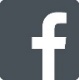 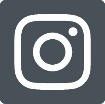 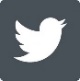 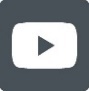 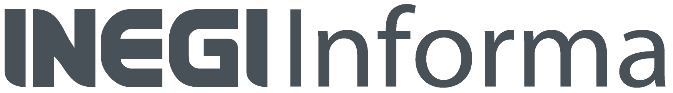 NOTA TÉCNICAINFORMACIÓN OPORTUNA SOBRE LA BALANZA COMERCIAL DE MERCANCÍAS DE MÉXICO DURANTE JULIO DE 2021CIFRAS ORIGINALESSaldo de la Balanza Comercial de Mercancías La información oportuna de comercio exterior de julio de 2021 indica un déficit comercial de 4,063 millones de dólares. Dicho saldo se compara con el superávit de 762 millones de dólares reportado en junio. La reducción en el saldo comercial entre junio y julio se originó de una disminución en el saldo de la balanza de productos no petroleros, que pasó de un superávit de 2,604 millones de dólares en junio a un déficit de 1,951 millones de dólares en julio, y de un mayor déficit de la balanza de productos petroleros, que pasó de 1,842 millones de dólares a 2,112 millones de dólares en esa misma comparación.En los primeros siete meses del año en curso, la balanza comercial presentó un déficit de 2,968 millones de dólares.Balanza comercial de mercancías de México(Millones de dólares) * Cifras oportunas.En julio de 2021, el valor de las exportaciones petroleras fue de 2,883 millones de dólares. Este monto se integró por 2,483 millones de dólares de ventas de petróleo crudo y por 400 millones de dólares de exportaciones de otros productos petroleros. En ese mes, el precio promedio de la mezcla mexicana de crudo de exportación se situó en 68.30 dólares por barril, cifra mayor en 1.01 dólares respecto a la del mes previo y en 31.73 dólares en comparación con julio de un año antes. En cuanto al volumen de crudo exportado, éste se ubicó en el mes de referencia en 1.173 millones de barriles diarios, nivel superior al de 1.106 millones de barriles diarios de junio y al de 1.050 millones de barriles diarios de julio de 2020.Exportaciones Totales de MercancíasEn el séptimo mes del año en curso, el valor de las exportaciones sumó 40,888 millones de dólares, monto mayor en 15.2% al del mismo mes de 2020. Éste fue resultado de crecimientos de 11.5% en las exportaciones no petroleras y de 104.6% en las petroleras. Al interior de las exportaciones no petroleras, se presentaron avances anuales de 10.6% en las dirigidas a Estados Unidos y de 15.6% en las canalizadas al resto del mundo.Exportaciones no petroleras a distintos mercados   	* Cifras oportunas.Exportaciones por Tipo de MercancíaLas exportaciones de productos manufacturados alcanzaron en julio de 2021 35,960 millones de dólares, lo que representó un avance de 10.7% a tasa anual. Las alzas anuales más importantes se observaron en las exportaciones de productos de la siderurgia (76.9%), de alimentos, bebidas y tabaco (26%), de equipo profesional y científico (18.3%), de equipos y aparatos eléctricos y electrónicos (17.2%) y de maquinaria y equipo especial para industrias diversas (12.6%). Por su parte, las exportaciones de productos automotrices mostraron un retroceso anual de 9.7%, el cual se derivó de descensos de 10% en las ventas canalizadas a Estados Unidos y de una caída de 8.1% en las dirigidas a otros mercados.El valor de las exportaciones agropecuarias y pesqueras en el séptimo mes del año en curso fue de 1,207 millones de dólares, monto que implicó un aumento anual de 15 por ciento. Los incrementos más significativos se registraron en las exportaciones de cítricos (49.9%), de pescados, crustáceos y moluscos (45.8%), de frutas y frutos comestibles (45.1%), de legumbres y hortalizas frescas (23.5%) y de aguacate (20.9%). En contraste, las reducciones anuales más relevantes se presentaron en las exportaciones de camarón congelado (68.2%) y de ganado vacuno (29.2%). En cuanto a las exportaciones extractivas, éstas se ubicaron en 838 millones de dólares con un ascenso anual de 47.7 por ciento.En el periodo enero-julio de 2021, el valor de las exportaciones totales sumó 276,994 millones de dólares, lo que representó un crecimiento anual de 26.9 por ciento. Dicha tasa fue reflejo de avances de 25.2% en las exportaciones no petroleras y de 64.8% en las petroleras.Estructura de las ExportacionesLa estructura del valor de las exportaciones de mercancías durante los primeros siete meses de 2021 fue la siguiente: bienes manufacturados 88.1%, productos petroleros 5.6%, bienes agropecuarios 4.3% y productos extractivos no petroleros 2 por ciento.Importaciones Totales de MercancíasEl valor de las importaciones de mercancías en julio de este año fue de 44,951 millones de dólares, lo que representó un incremento anual de 50.6 por ciento. En el periodo enero-julio de 2021, el valor de las importaciones totales ascendió a 279,962 millones de dólares, monto mayor en 33.2% al observado en igual lapso de 2020. A su interior, las importaciones no petroleras crecieron a una tasa anual de 30.3% y las petroleras lo hicieron en 64 por ciento.Importaciones por Tipo de BienLas importaciones de bienes de consumo alcanzaron 5,501 millones de dólares, cifra que se tradujo en un alza anual de 63.7 por ciento. Dicha tasa fue resultado de aumentos de 48.8% en las importaciones de bienes de consumo no petroleros y de 113.7% en las de bienes de consumo petroleros (gasolina y gas butano y propano). Por su parte, en julio de 2021 se importaron bienes de uso intermedio por un valor de 36,032 millones de dólares, nivel superior en 51.4% al reportado en igual mes de 2020. A su vez, este crecimiento anual se originó de avances de 46.6% en las importaciones de bienes de uso intermedio no petroleros y de 122.8% en las de productos de uso intermedio petroleros. En lo que corresponde a las importaciones de bienes de capital, en el mes de referencia éstas alcanzaron 3,418 millones de dólares, lo cual implicó un ascenso anual de 27.4 por ciento.Estructura de las ImportacionesLa estructura del valor de las importaciones en los primeros siete meses de 2021 fue la siguiente: bienes de uso intermedio 80.1%, bienes de consumo 11.9% y bienes de capital 8 por ciento.CIFRAS AJUSTADAS POR ESTACIONALIDADCon cifras desestacionalizadas, en julio de 2021 la balanza comercial registró un déficit de 2,549 millones de dólares, mientras que en junio el déficit fue de 1,096 millones de dólares. El incremento del déficit ajustado por estacionalidad entre junio y julio se derivó de una disminución en el saldo de la balanza de productos no petroleros, que pasó de un superávit de 726 millones de dólares en junio a un déficit de 459 millones de dólares en julio, y de una ampliación del déficit de la balanza de productos petroleros, que pasó de 1,822 millones de dólares a 2,090 millones de dólares en esa misma comparación.Saldo de la Balanza Comercial de Mercancías de MéxicoSerie desestacionalizadaMillones de dólares* Cifras oportunas.En el mes de referencia, las exportaciones totales desestacionalizadas reportaron un aumento mensual de 1.47%, el cual fue reflejo de crecimientos de 1.35% en las exportaciones no petroleras y de 3.27% en las petroleras. Al interior de las exportaciones no petroleras, las manufactureras presentaron un avance mensual de 1.88 por ciento. A su vez, dicha tasa fue resultado neto de un alza de 4.23% en las exportaciones manufactureras no automotrices y de una caída de 3.04% en las automotrices.Exportaciones de Mercancías Series desestacionalizadas y de tendencia-cicloMillones de dólaresEn julio de 2021, las importaciones totales de mercancías mostraron un aumento mensual desestacionalizado de 4.88 por ciento. Esta cifra se derivó de incrementos de 4.51% en las importaciones no petroleras y de 7.94% en las petroleras. Por tipo de bien, se observaron alzas mensuales de 0.33% en las importaciones de bienes de consumo (descenso de 0.61% en las importaciones de bienes de consumo no petroleros), un ascenso de 5.54% en las de bienes de uso intermedio (crecimiento de 5.06% en las de bienes de uso intermedio no petroleros) y de 5.76% en las de bienes de capital.Importaciones de MercancíasSeries desestacionalizadas y de tendencia-cicloMillones de dólaresLa información oportuna de comercio exterior que se presenta en este documento es elaborada por el SAT, SE, Banco de México, INEGI. Balanza Comercial de Mercancías de México. SNIEG. Información de Interés Nacional.ConceptoJulio*Julio*Enero-Julio*Enero-Julio*ConceptoMillones de DólaresVariación % AnualMillones de DólaresVariación % AnualExportaciones Totales40,887.7    15.2276,994.2   26.9Petroleras2,882.8  104.615,562.7   64.8No petroleras38,005.0    11.5261,431.5   25.2Agropecuarias1,207.4  15.011,951.2   5.2Extractivas838.047.75,564.547.7Manufactureras35,959.6    10.7243,915.8   26.0Automotrices10,442.7(-)     9.780,691.7   36.7No automotrices25,516.9    22.1163,224.1   21.3Importaciones Totales 44,950.6    50.6279,962.2   33.2Petroleras4,994.6    119.729,510.1 64.0No petroleras39,956.1    44.9250,452.1   30.3Bienes de consumo5,501.4  63.733,280.5   33.9Petroleras1,645.2   113.78,524.9 34.9No petroleras3,856.2    48.824,755.6   33.5Bienes intermedios36,031.751.4224,370.7    34.7Petroleras3,349.4  122.820,985.2     79.7No petroleras32,682.3   46.6203,385.5     31.3Bienes de capital3,417.527.422,311.0      19.2Saldo de la Balanza Comercial(-)  4,062.9S.S.(-)   2,968.1S.S.Concepto201920202021202120212021Concepto20192020MayJunJul*Ene-Jul*Exportaciones Totales460,604416,99940,79842,67140,888276,994Petroleras25,79417,4842,2722,6252,88315,563No Petroleras434,810399,51538,52640,04638,005261,431Importaciones Totales455,242382,98640,45941,90944,951279,962Petroleras47,20731,4083,9754,4674,99529,510No Petroleras408,035351,57836,48437,44239,956250,452Balanza Comercial Total5,36234,013340762(-)  4,063(-)    2,968Petrolera(-) 21,413(-) 13,924(-)    1,703(-)    1,842(-)  2,112(-)  13,947No Petrolera26,77547,9382,0432,604(-)  1,95110,979ConceptoEstructura %Ene-Jul 2021*Variación porcentual anualVariación porcentual anualVariación porcentual anualVariación porcentual anualVariación porcentual anualConceptoEstructura %Ene-Jul 2021*20202021202120212021ConceptoEstructura %Ene-Jul 2021*AnualMayJunJul*Ene-Jul*Total100.00(-)   8.1124.526.111.525.2Estados Unidos81.39(-)   7.8124.620.010.624.1Automotriz25.59(-) 16.3878.029.5(-)  10.035.0Otras55.80(-)   3.464.316.121.719.6Resto del Mundo18.61(-)   9.4124.061.815.630.5Automotriz5.27(-) 19.5792.4105.2(-)    8.145.3Otras13.34(-)   4.662.350.625.525.5*  Cifras oportunas. * Cifras oportunas.